Подготовила и провела: воспитатель Кучумова Виктория ВладимировнаПроект : «Мое спортивное лето»Тип : практико-оздоровительный,Количество участников: коллективныйУчастники проекта: дети старшего дошкольного возраста, воспитатели, родители воспитанников.Актуальность:Великая ценность каждого человека – здоровье. Проблема здоровья и его сохранения в  современном обществе стоит более чем остро. Вырастить ребенка сильным, крепким, здоровым – это желание родителей и одна из ведущих задач, стоящих перед дошкольным учреждением.Сохранение здоровья дошкольника зависит от образа жизни, который он ведет, поэтому в детском саду и в семье нужно создать условия для здорового образа жизни каждого ребенка.Подготовка проведения праздников и развлечений служит нравственному воспитанию детей; у них воспитываются чувства коллективизма; участие в мероприятиях и развлечениях формирует у дошкольников дисциплинированность, культуру поведения.Объединение усилий педагогов ДОУ и родителей по созданию условий проведения спортивных развлечений способствует оздоровлению детского организма; эмоциональному, личностному, познавательному развитию ребенка.Многолетний опыт работы показывает, что положительный результат бывает тогда, когда возникает взаимодействие и понимание между семьей и детским садом, когда все чувствуют атмосферу сердечности и доброжелательности, взаимного уважения и понимания. Пожалуй, ничто так не сближает родителей и детей, как совместные мероприятия и досуг.Однако здоровье детей зависит не только от их физических особенностей, но и от условий жизни в семье. Детский сад и семья – две основные социальные структуры, которые, в основном, и определяют уровень здоровья ребенка. У современных родителей необходимо формировать и поддерживать интерес к оздоровлению, как самих себя, так и своего ребенка. “Родители являются первыми педагогами. Они обязаны заложить основы физического, нравственного и интеллектуального развития личности ребенка в младенческом возрасте”. Поэтому одной из задач, стоящей перед педагогом, является установление доверительного делового контакта с родителями воспитанников, в ходе которого корректируется воспитательная позиция и родителей и педагога. Только совместная деятельность педагога, родителей и детей может дать значительные результаты. В ходе совместной деятельности с детьми педагог, сотрудничая с семьей, обеспечивает восхождение дошкольника к культуре здоровья.Настоящий проект поможет сблизить родителей, детей, педагогов и позволит сложную задачу (воспитание здорового человека) сделать немного проще.Цель: Формирование интереса к занятиям спортом, активному досугу.Задачи:Дети: 1)Обогащать и расширять представления о  спортивных мероприятиях;2) Формировать интерес к занятиям спортом, активному отдыху;3) Способствовать возникновению желания осваивать новый спортивный инвентарь.4)Формировать потребность в здоровом образе жизни, 5)Совершенствовать двигательные навыки и умения;Родители:Пропагандировать родителям знания  о здоровом образе жизни и активном досуге с детьми на свежем воздухе, природе.Привлечение к семейным спортивным мероприятиям.Предполагаемый результат:1)Создание альбома «Мое спортивное лето»Проект включает три этапа:1.Подготовительный,2.Основной 3.Заключительный Подготовительный этап: Педагог подбирает методический материал, иллюстрации, презентации о видах спорта и спортивных играх. Разрабатывает вопросы анкеты для родителей:  «Интересуется ли ваш ребенок спортом?».Проводит мониторинг развивающих игр, спортивного инвентаря и оборудования по данному направлению.Планирует совместную образовательную деятельность с детьми.Разрабатывает совместный досуг: спортивное развлечение, подвижные игры, Работа с детьми : Перед началом работы над проектом провести беседу с детьми о летних видах спорта. Цель: Выяснить представления детей о летних вилах спорта. Сформировать интерес к занятиям спортивными играми и к отдельным видам спорта. Работа с родителями: Анкетирование «Интересуется ли ваш ребенок спортом?».Основной - подвижные, спортивные, народные, дидактические игры, эстафеты;- просмотр презентаций о  летних видах спорта;- художественное творчество;- рассматривание альбомов, иллюстраций о спорте;- досуги, спортивные праздники;- физкультминутка;- выставка детского творчества.Заключительный:Презентация индивидуальных работ «страничек» альбома «Мое спортивное лето»Реализуемые мероприятияСовместная деятельность1.  Летний физкультурный досуг «Солнце, воздух и вода - наши лучшие друзья».Самостоятельная деятельность1. Лепка «Девочка (мальчик) играет в мяч»2. Рисование «Как мы делаем зарядку»3. Дидактические игры: «Летние виды спорта», «Какому  спортсмену пригодится?»4. Просмотр презентаций и видеофильмов о спорте, спортсменах.5. Рассматривание альбомов, иллюстраций с изображением видов спорта, спортивного инвентаря, спортсменами – чемпионами.Взаимодействие с родителями1. Консультация для родителей «Движение - основа жизни»2. Анкетирование «Интересуется ли ваш ребенок спортом?»3. Мотивирование к совместным активным прогулкам с использованием спортивного инвентаря.Ожидаемый результат:Для детей:• дети более увлеченно занимаются физической культурой и спортом; значительное изменение особенности физического развития: улучшение осанки, координации, повышение мышечного тонуса, дети становятся более организованными;• активно участвуют в спортивных играх и эстафетах;• расширяется спортивный кругозор;• участвуют в спортивных праздниках, соревнованиях города и района.• получают удовольствие от совместной деятельности с взрослым, стремятся к такой деятельности;• учатся преодолевать трудности, получают  радость творчества в приобщении к миру спорта;Для родителей:Участвуют в сохранении и укреплению здоровья детей.Становятся активными и заинтересованными участниками педагогического процесса;Проявляют интерес к занятиям спортом, привлекают к занятиям физкультурой и спортом детей, проводят беседы.посещают спортивные мероприятия в городе.ЗаключениеДетский сад совместно с семьей должны проявлять постоянную заботу о здоровье и физическом воспитании детей. В процессе систематических занятий физическими упражнениями совершенствуется деятельность внутренних органов, всесторонне развиваются физические качества, дети овладевают рядом жизненно необходимых навыков. Вместе с тем в детском коллективе  и в семье воспитываются следующие качества: организованность, дисциплинированность, смелость, выносливость, чувство дружбы, товарищества.Список литературы.1.Веселая физкультура для детей и их родителей. Занятия, развлечения, праздники, походы./ О.Б.Казина. – Ярославль: Академия развития, 2008.2.Здоровьесберегающее пространство дошкольного образовательного учреждения: проектирование, тренинги, занятия / сост. Н.И.Крылова: Учитель, 20093.  Филиппова С. О., Волосникова Т. В. Олимпийское образование дошкольников. СПб. : Детство-Пресс, 2007;4. Картушина М. Ю. Быть здоровыми хотим: оздоровительные и познавательные занятия для детей подготовительной группы. – М. :АРКТИ, 2004;5.Новикова И. М. Формирование представлений о здоровом образе жизни у дошкольников. Для работы с детьми 5-7 лет. – М.: МОЗАИКА-СИНТЕЗ, 2010;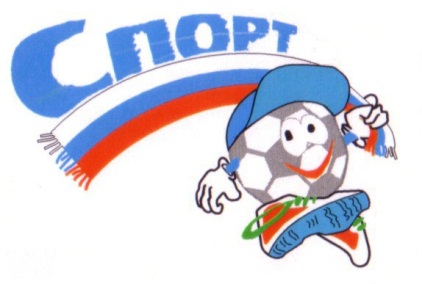 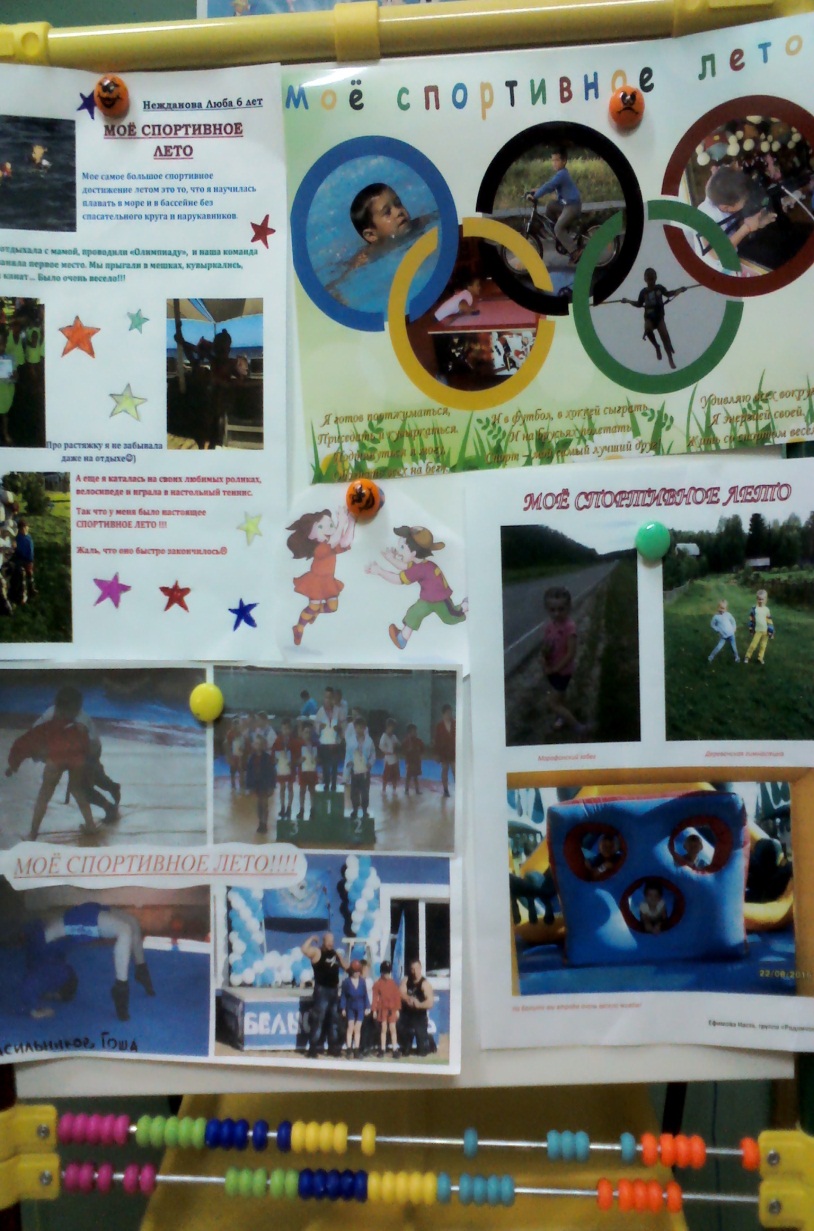 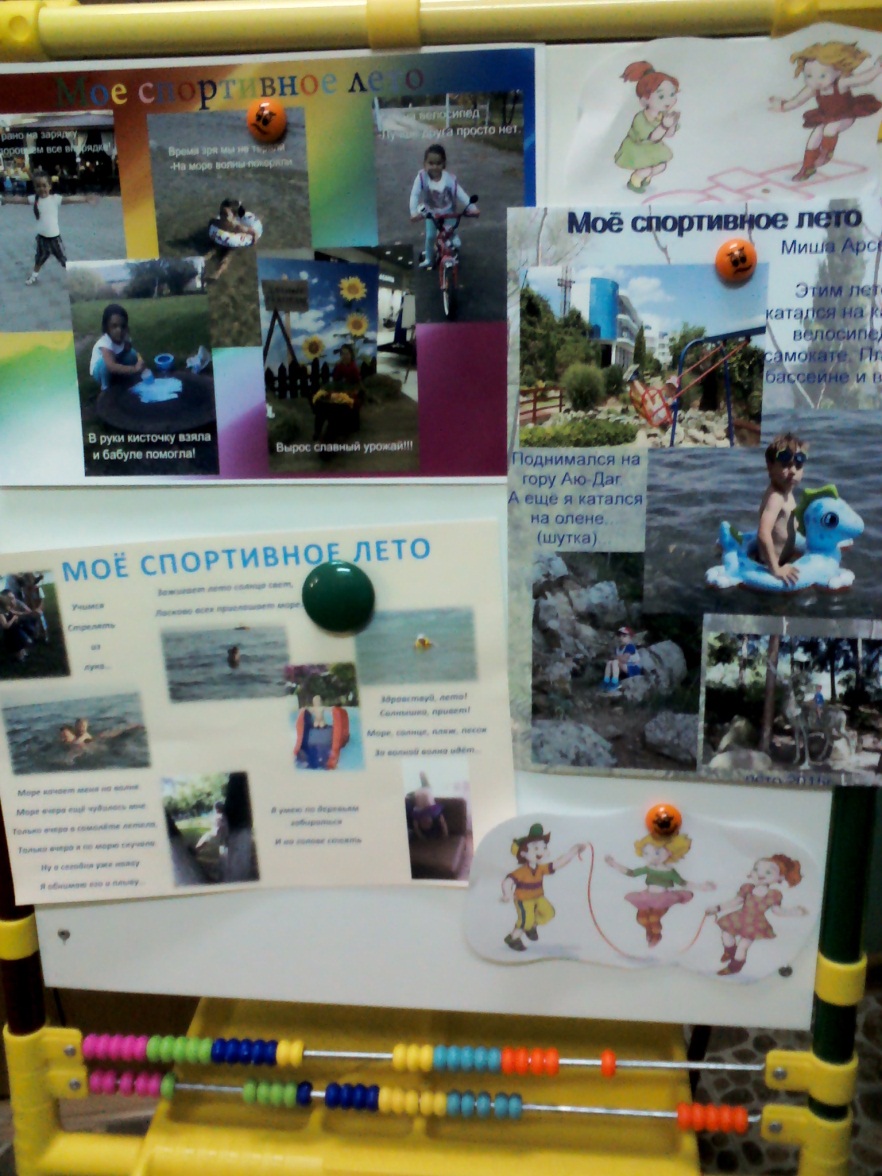 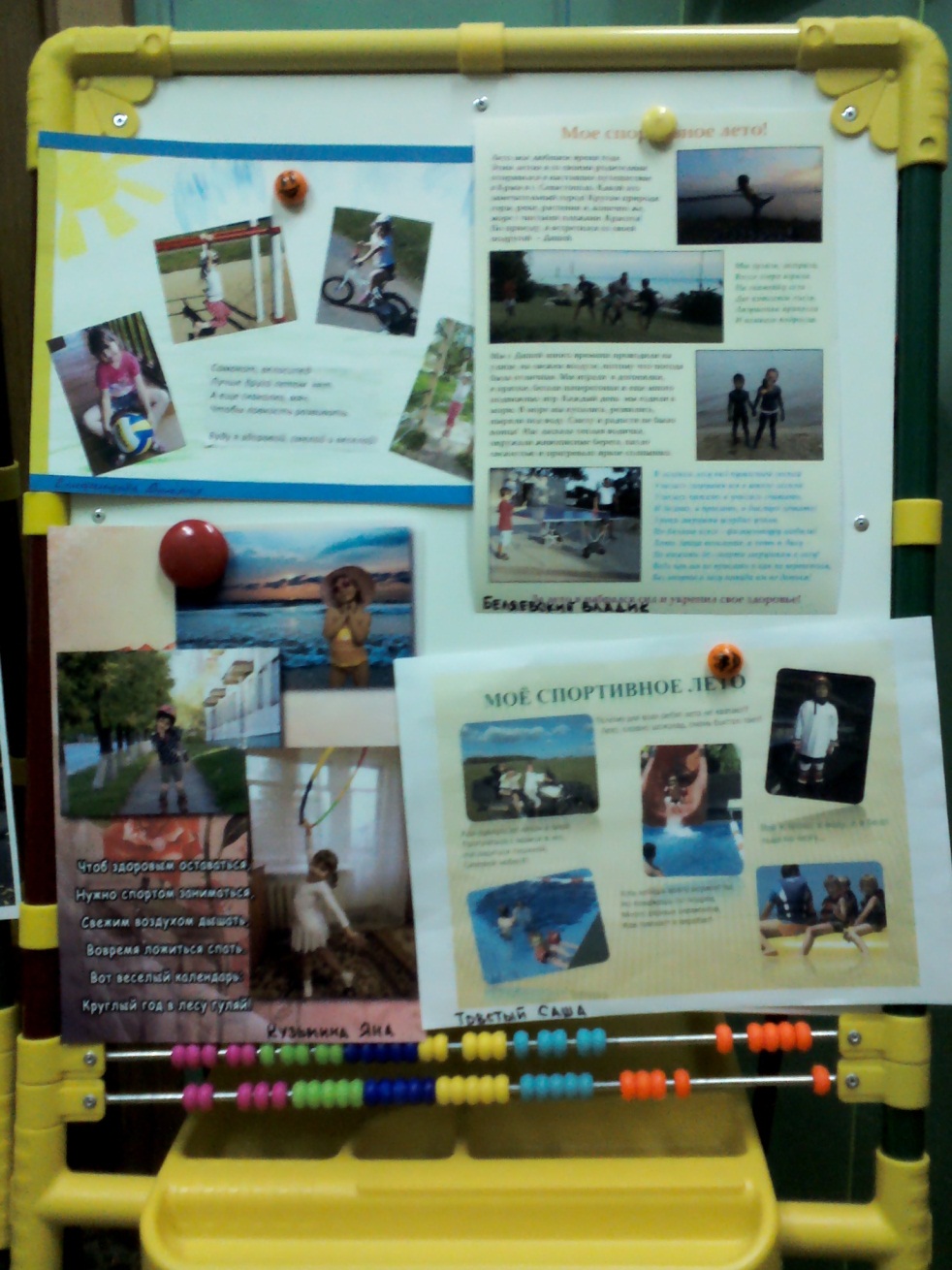 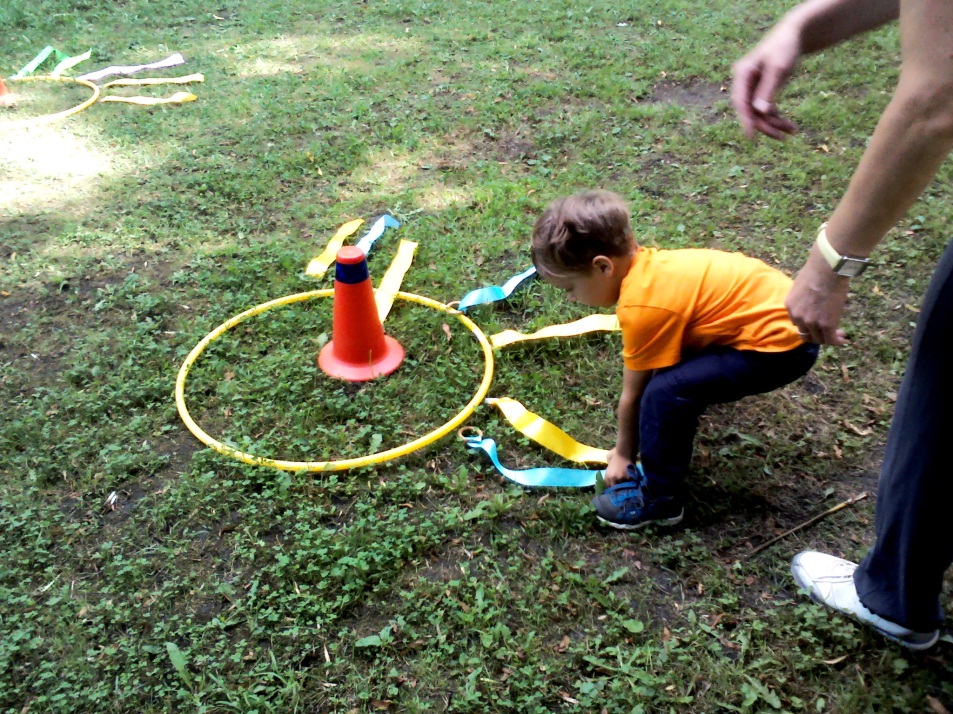 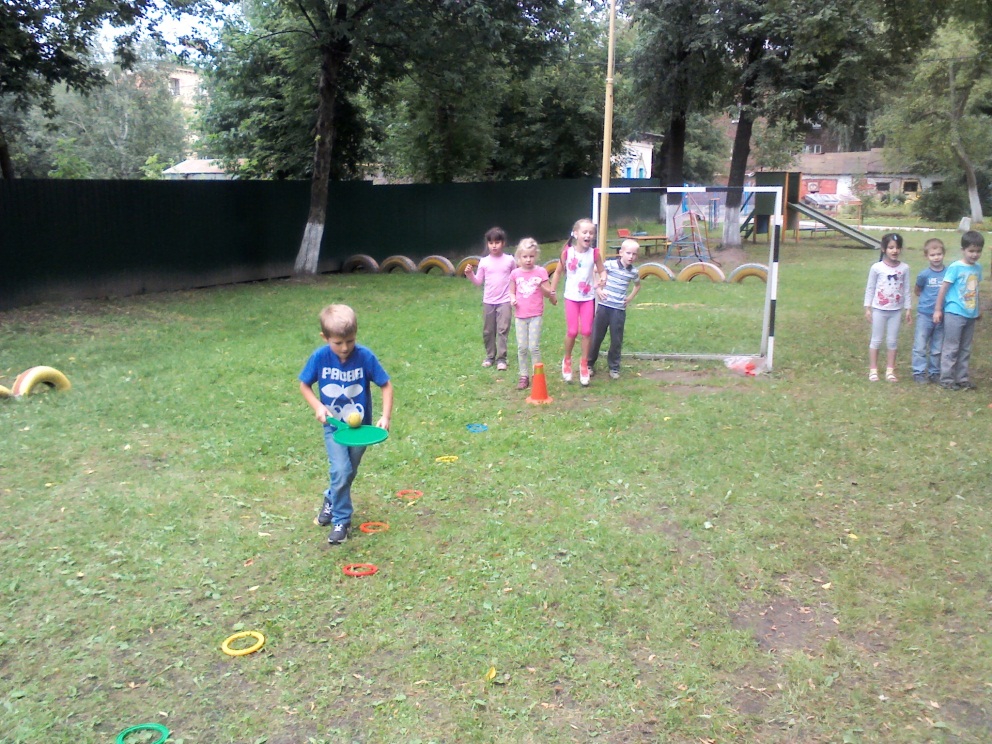 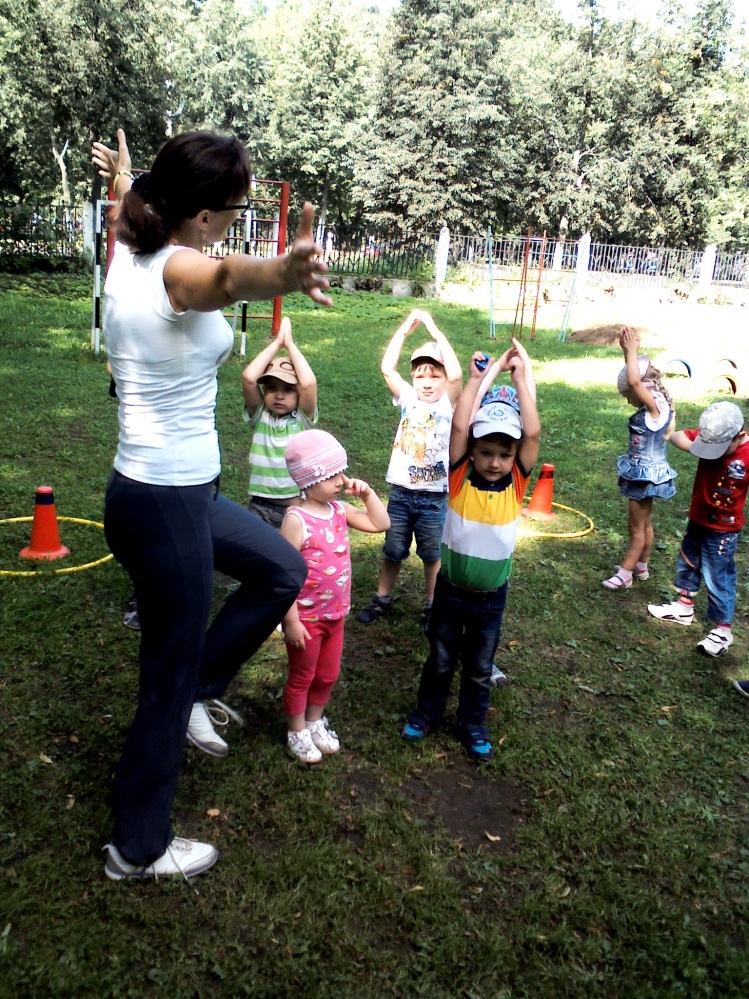 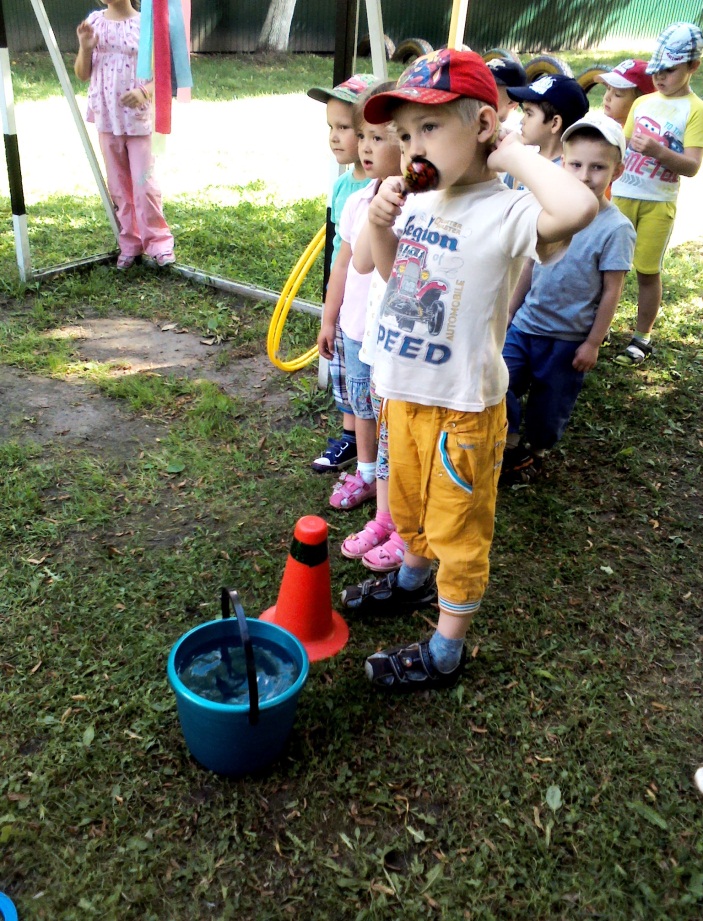 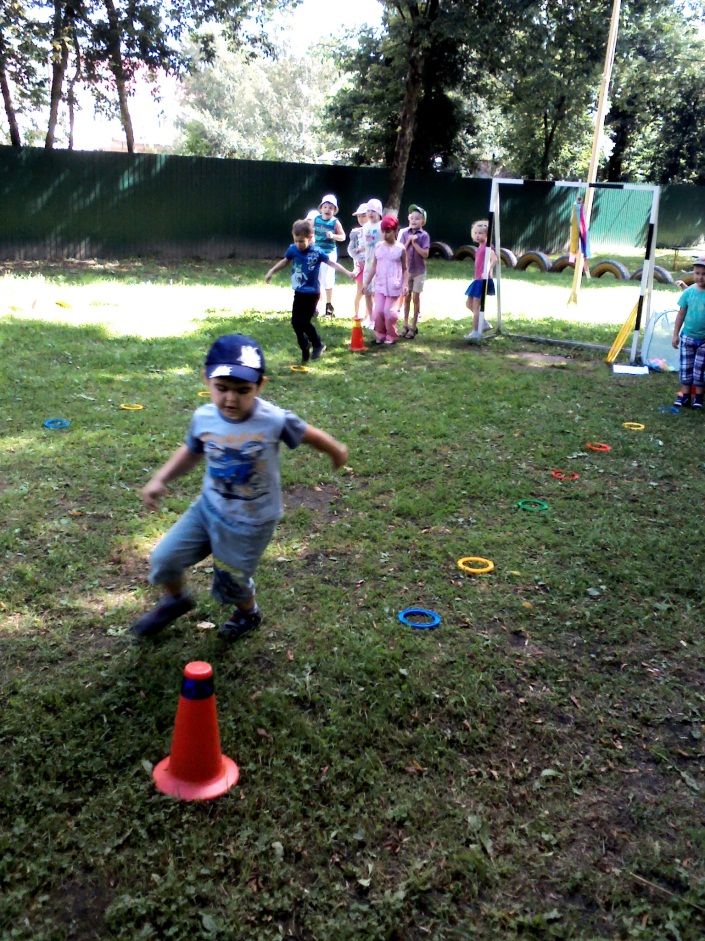 